۲۵۰- ای باز هوای محبّت اللّهحضرت عبدالبهاءاصلی فارسی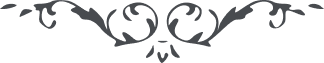 ۲۵۰- ای باز هوای محبّت اللّه ای باز هوای محبّت اللّه، وقت پرواز است و کشف راز است هنگام عجز و نياز است تا توانی همّتی بنما و شهپری بگشا و صيدی بنما و شکاری بيفکن تا در ساعد شهريار ملکوت مقرّ يابی و در فضای دلگشای گلشن حيّ لايموت سير نمائی. اگر بدانی که چه فضلی محيط است و چه عنايتی در اين بسيط البتّه جسم بگذاری و جان شوی عالم خاک بنهی کوکب افلاک گردی. 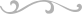 